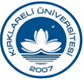 KIRKLARELİ ÜNİVERSİTESİ   Erasmus+ Öğrenci Öğrenim HareketliliğiLisansüstü Tez İlk Intibak Formu20... / 20... Akademik Yılı   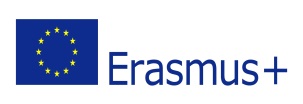 Adı Soyadı:Y. Lisans    Y. Lisans    Y. Lisans    Doktora    Enstitü:Sosyal Bilimler EnstitüsüProgramı:Çal. Eko. Endst. İlişk. Tezli Yüksek LisansÇal. Eko. Endst. İlişk. Tezli Yüksek LisansAnabilim Dalı:Çalışma Ekonomisi ve Endüstri İlişkileriYarıyıl:Güz      Bahar   Güz      Bahar   Öğrenci No:Erasmus Kodu:Gidilen Üniversite:Ülke:ANLAŞMALI ÜNİVERSİTEDE DEVAM EDECEĞİ TEZ ÇALIŞMASIANLAŞMALI ÜNİVERSİTEDE DEVAM EDECEĞİ TEZ ÇALIŞMASIANLAŞMALI ÜNİVERSİTEDE DEVAM EDECEĞİ TEZ ÇALIŞMASIANLAŞMALI ÜNİVERSİTEDE DEVAM EDECEĞİ TEZ ÇALIŞMASITEZİN BAŞLIĞI (TÜRKÇE):TEZİN BAŞLIĞI (İNGİLİZCE):GİDİLEN ÜNİVERSİTEDEKİ DANIŞMANGİDİLEN ÜNİVERSİTEDEKİ DANIŞMANGİDİLEN ÜNİVERSİTEDEKİ DANIŞMANKLÜ’DEKİ DANIŞMANUnvan-Adı ve SoyadıUnvan-Adı ve SoyadıUnvan-Adı ve SoyadıUnvan-Adı ve SoyadıDANIŞMAN ONAYIDANIŞMAN ONAYIDANIŞMAN ONAYIYukarıda bilgileri verilen öğrencinin tez çalışmasına  anlaşmalı üniversitede devam etmesini kabul ediyorum.Yukarıda bilgileri verilen öğrencinin tez çalışmasına  anlaşmalı üniversitede devam etmesini kabul ediyorum.Yukarıda bilgileri verilen öğrencinin tez çalışmasına  anlaşmalı üniversitede devam etmesini kabul ediyorum.Adı ve Soyadı:Tarih:İmzası:İNTİBAK KURULUİNTİBAK KURULUİNTİBAK KURULUAnabilim Dalı BaşkanıAdı SoyadıİmzaTarihEnstitü KoordinatörüEnstitü KoordinatörüEnstitü KoordinatörüBölüm KoordinatörüBölüm KoordinatörüBölüm KoordinatörüAdı Soyadı:Adı Soyadı:İmza:İmza:Tarih:Tarih: